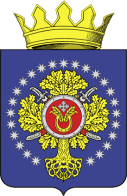 УРЮПИНСКИЙ МУНИЦИПАЛЬНЫЙ РАЙОНВОЛГОГРАДСКОЙ ОБЛАСТИУРЮПИНСКАЯ  РАЙОННАЯ  ДУМАР  Е  Ш  Е  Н  И  Е11 июля 2024  года	                  № 48/669О внесении изменений в Порядок организации и проведения общественных обсуждений и публичных слушаний по проектам документов в сфере градостроительной деятельности в Урюпинском муниципальном районе Волгоградской области, утвержденный решением Урюпинской районной Думы от 25 июня 2021 года № 15/229          В соответствии с Федеральными законами от 04 августа 2023 года          № 438-ФЗ «О внесении изменений в Градостроительный кодекс Российской Федерации и отдельные законодательные акты Российской Федерации», от 25 декабря 2023 года № 625-ФЗ «О внесении изменений в статью 98 Федерального закона «О государственном контроле (надзоре) и муниципальном контроле в Российской Федерации» и отдельные законодательные акты Российской Федерации» Урюпинская районная Дума РЕШИЛА:          1. Внести в Порядок организации и проведения общественных обсуждений и публичных слушаний по проектам документов в сфере градостроительной деятельности в Урюпинском муниципальном районе Волгоградской области, утвержденный решением Урюпинской районной Думы от 25 июня 2021 года № 15/229 (в редакции решений Урюпинской районной Думы от 02 февраля 2022 года № 292, от 26 декабря 2022 года            № 26/471, от 26 апреля 2023 года № 30/501), следующие изменения:        подпункт «а» пункта 1.3 изложить в следующей редакции:        «а) внесение в генеральный план изменений, предусматривающих изменение границ населенных пунктов в целях жилищного строительства, определения зон рекреационного назначения или устранения пересечения границ населенного пункта с границами земельных участков;».          2. Администрации Урюпинского муниципального района при организации и проведении общественных обсуждений или публичных слушаний в 2024 году учитывать требования:          пункта 2 статьи 7 Федерального закона от 14 марта 2022 года № 58-ФЗ «О внесении изменений в отдельные законодательные акты Российской Федерации», в соответствии с которым срок проведения общественных обсуждений или публичных слушаний по проектам генеральных планов, проектам правил землепользования и застройки, проектам планировки территории, проектам межевания территории, проектам, предусматривающим внесение изменений в один из указанных утвержденных документов, с момента оповещения жителей муниципального образования о проведении таких общественных обсуждений или публичных слушаний до дня опубликования заключения о результатах общественных обсуждений или публичных слушаний не может превышать один месяц;           постановления Администрации Волгоградской области от 27 апреля 2022 года № 246-п «Об установлении случаев утверждения в 2022, 2023 и 2024 годах проектов генеральных планов, проектов правил землепользования и застройки, проектов планировки территории, проектов межевания территории, проектов, предусматривающих внесение изменений в один из указанных утвержденных документов, без проведения общественных обсуждений или публичных слушаний», устанавливающего наряду со случаями, предусмотренными законодательством о градостроительной деятельности, дополнительные случаи утверждения указанных проектов и проектов о внесении в них изменений, без проведения общественных обсуждений или публичных слушаний.3. Настоящее решение вступает в силу со дня его официального опубликования в информационном бюллетене администрации Урюпинского муниципального района «Районные ведомости».4. Направить настоящее решение главе Урюпинского муниципального района для подписания и опубликования в установленном порядке.               Председатель                                                     ГлаваУрюпинской районной Думы         Урюпинского муниципального района                         Т.Е. Матыкина                                                   А.Ю. Максимов